Page 238. Exercice 35. Erreurs ?Les triangles représentés ci-dessous à main levée sont-ils constructibles ? Justifie chacune de tes réponses par un calcul.Figure 1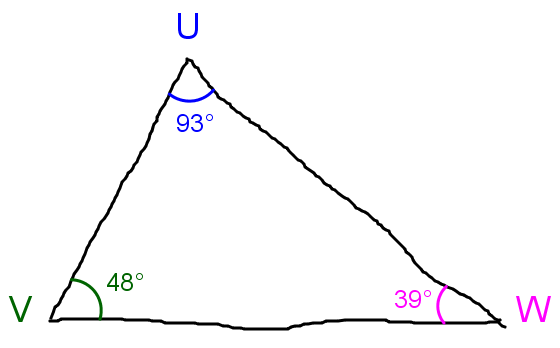  Oui NonJustifie :Figure 2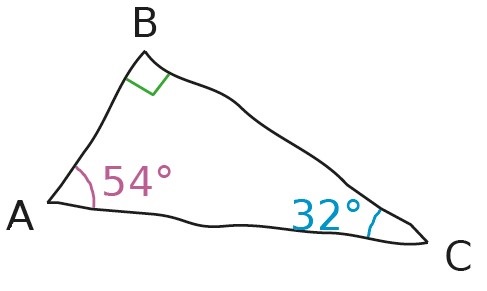  Oui NonJustifie :Figure 3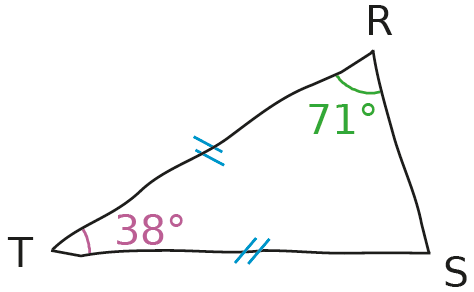  Oui NonJustifie :Figure 4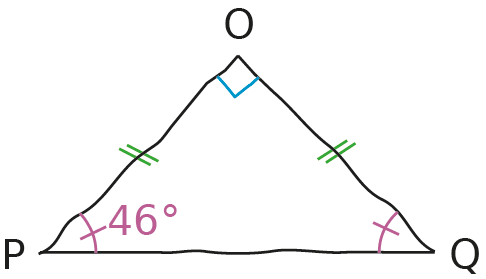  Oui NonJustifie :Figure 5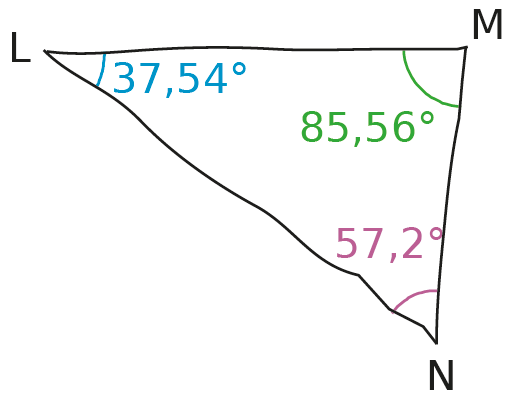  Oui NonJustifie :Figure 6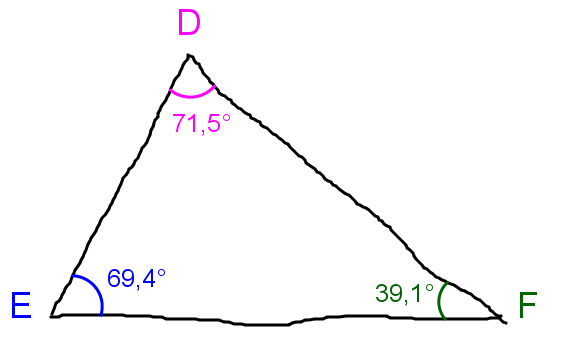  Oui NonJustifie :